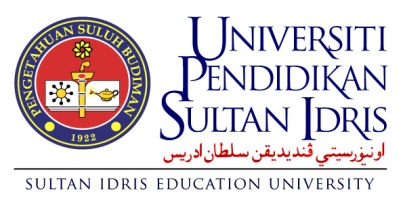 BORANG KELULUSAN CUTI SAKIT TIBI, KUSTA & BARAHBAHAGIAN SUMBER MANUSIA
SICK LEAVE APPROVAL FORM TUBERCULOSIS, LEPROSY & CANCER HUMAN RESOURCESNo. Pekerja		:
Employee NoNama Pemohon		:Name of applicant	Jawatan & Gred		:		                Jabatan :				Position & Grade                                                           DepartmentTarikh disahkan menghidap penyakit Tibi, Kusta & Barah	:
Date of diagnosis of TB, Leprosy & Cancer
   PERAKUAN KETUA JABATAN				               KELULUSAN PENDAFTAR
   CERTIFICATE OF DEPARTMENTS                                                       APPROVAL OF THE REGISTRAR
______________________________			                      ______________________________(                                                           )			                     (                                                             )